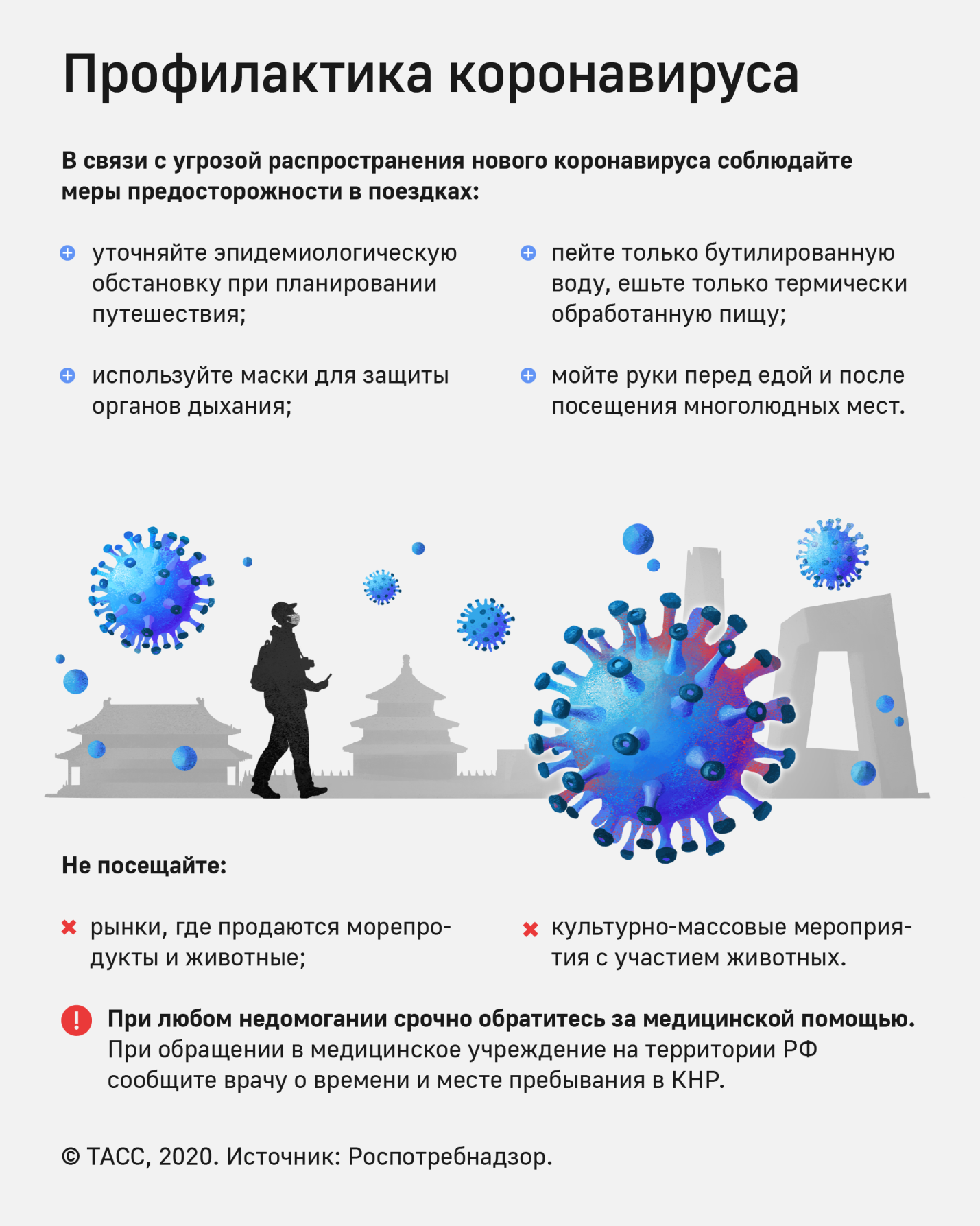 В целях недопущения распространения случаев заболеваний, вызванных новым коронавирусом в Российской Федерации необходимо соблюдать меры предосторожности:- при планировании зарубежных поездок уточнять эпидемиологическую ситуацию;- не посещать рынки, где продаются животные, морепродукты;- употреблять только термически обработанную пищу, бутилированную воду;- не посещать зоопарки, культурно-массовые мероприятия с привлечением животных;- использовать средства защиты органов дыхания (маски);- мыть руки после посещения мест массового скопления людей и перед приемом пищи;- при первых признаках заболевания, обращаться за медицинской помощью в лечебные организации, не допускать самолечения;- при обращении за медицинской помощью на территории Российской Федерации информировать медицинский персонал о времени и месте пребывания в КНР.Роспотребнадзор рекомендует заранее планировать свои поездки при посещении КНР и воздержаться от поездок в город Ухань до стабилизации ситуации. Своевременная диагностика является одним из важнейших мероприятий при возникновении угрозы появления и распространения нового коронавируса на территории России.Научными организациями Роспотребнадзора менее чем за 7 дней с момента появления информации о структуре генов нового коронавируса разработаны два варианта диагностических наборов для определения присутствия вируса в организме человека. 
Наборы основаны на молекулярно-генетическом методе исследования, так называемой полимеразной цепной реакции (ПЦР). Использование этого метода дает тест-системам значительные преимущества. 
Первое это высокая чувствительность – с использованием разработанных тест-систем возможно обнаруживать единичные копии вирусов. 
Второе - для диагностирования заболевания нет необходимости отбирать кровь, достаточно отобрать ватным тампоном образец из носоглотки. 
Третье - результат анализа можно получить уже через 2-4 часа. 
Диагностические лаборатории Роспотребнадзора по всей России обладают необходимым оборудованием и специалистами для использования разработанных средств диагностики. О семинаре Роспотребнадзора по вопросам диагностики нового коронавируса24.01.2020 г.Федеральная служба по надзору в сфере защиты прав потребителей и благополучия человека в рамках комплекса противоэпидемических мероприятий, 24 января 2020 года провела семинар в режиме видео селекторной связи по вопросам организации лабораторной диагностики нового коронавируса, вызвавшего эпидемическое неблагополучие в Китайской Народной Республике в декабре 2019-январе 2020 года.В семинаре приняли участие сотрудники научно-исследовательских организаций, центров гигиены и эпидемиологии, противочумных учреждений Роспотребнадзора.Специалисты Государственного научного центра вирусологии и биотехнологии «Вектор» Роспотребнадзора детально ознакомили коллег с двумя разработанными тест-системами для диагностики новой коронавирусной инфекции, подготовленной к отправке в регионы страны, ответили на интересующие вопросы по условиям хранения, транспортировки, технологии работы.В настоящее время все организации Роспотребнадзора оснащены необходимым оборудованием и обеспечены квалифицированными сотрудниками для комплексного проведения диагностических исследований с целью выявления нового коронавируса.Разработанные тест-системы позволят оперативно определять наличие нового коронавируса в материалах от больных людей и контактных с ними лиц.21.01.2020 в регионы страны Роспотребнадзором направлены «Временные методические рекомендации по лабораторной диагностике новой коронавирусной инфекции, вызванной 2019-nCoV».Ситуация и проводимые мероприятия находятся на строгом контроле Роспотребнадзора.